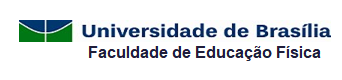 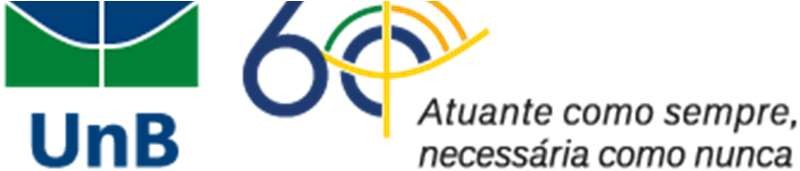 FORMULÁRIO PARA COMPROVAÇÃO DE ATIVIDADES COMPLEMENTARESEu, _________________________________________, matrícula:_____________________, declaro que estive presente no evento abaixo relacionado: DEFESA DE:(   ) Trabalho de Conclusão de Curso (TCC) DADOS DA DEFESA:Discente: ____________________________________________________________________________Título do Trabalho: _____________________________________________________________________________________________________________________________________________________________________Orientador(a)/Presidente da Banca: __________________________________________________________Data: ____/____/____Horário: _____________Carga horária:Local:__________________________________________________________________________________________________________________________________________________Discente de Graduação_______________________________________________________________Presidente da Banca